Sample Course Outline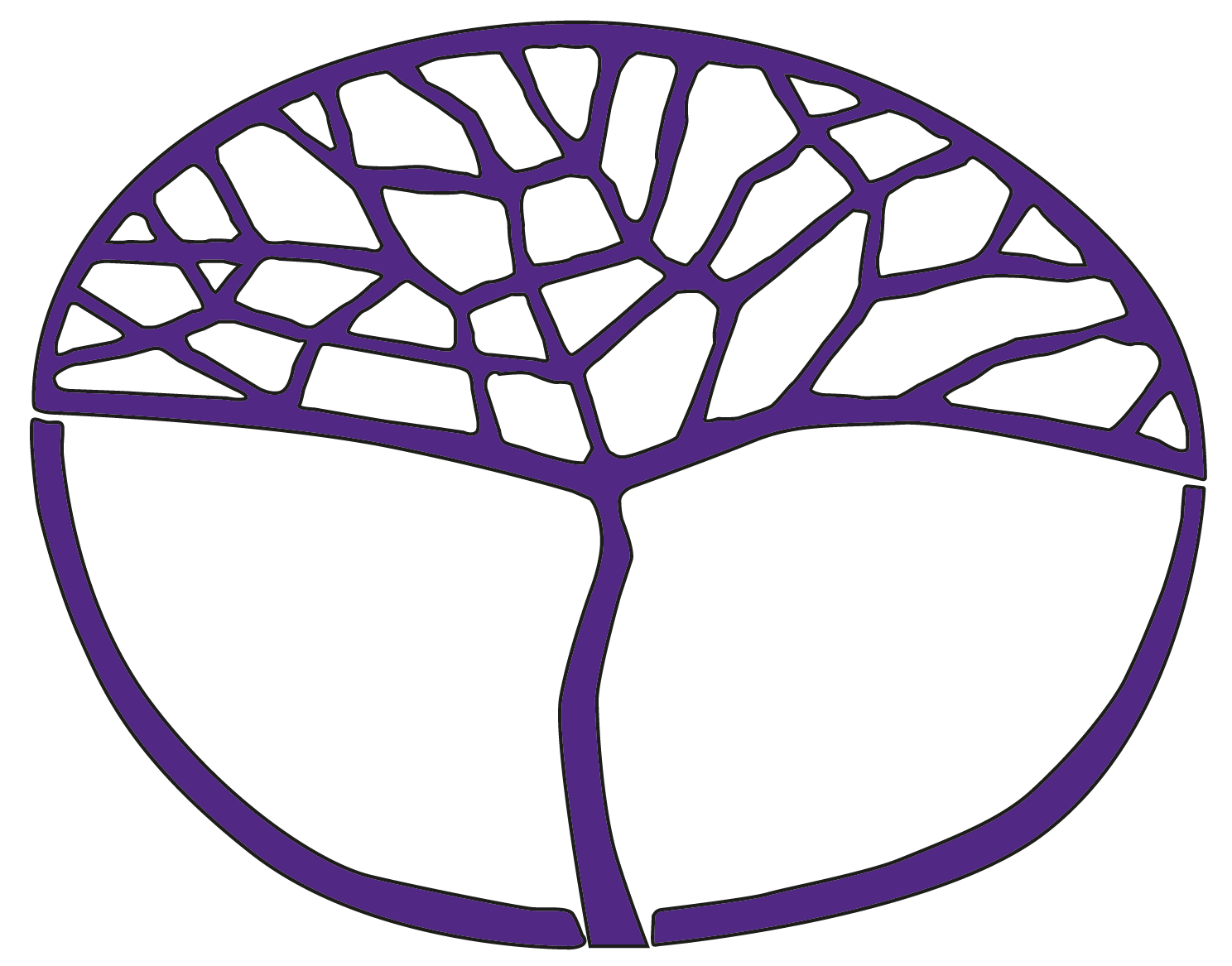 Health and Physical Education Preliminary Unit 1 and Unit 2Copyright© School Curriculum and Standards Authority, Two01FourThis document – apart from any third party copyright material contained in it – may be freely copied, or communicated on an intranet, for non-commercial purposes in educational institutions, provided that the School Curriculum and Standards Authority is acknowledged as the copyright owner, and that the Authority’s moral rights are not infringed.Copying or communication for any other purpose can be done only within the terms of the Copyright Act 1968 or with prior written permission of the School Curriculum and Standards Authority. Copying or communication of any third party copyright material can be done only within the terms of the Copyright Act 1968 or with permission of the copyright owners.Any content in this document that has been derived from the Australian Curriculum may be used under the terms of the Creative Commons Attribution-NonCommercial 3.0 Australia LicenceDisclaimerAny resources such as texts, websites and so on that may be referred to in this document are provided as examples of resources that teachers can use to support their learning programs. Their inclusion does not imply that they are mandatory or that they are the only resources relevant to the course.Sample course outlineHealth and Physical Education – PreliminaryUnit 1 (notional timeframe only – may take up to a whole year)Unit 2 (notional timeframe only – may take up to a whole year)WeekKey teaching pointsContent1Two sessions per week, focused on:brainstorming and demonstrating rules through first game and reflectionsdiscussing  basic rules for a chosen sport/activitythe development of fundamental movement skillsTwo sessions, focused on:definitions of health and what it looks and feels like to be healthyidentifying healthy people and reasons why they are healthyfundamental movement skillscoordinated, balanced movement in individual activitiesskills to control an object in modified game situationsbasic rules and safety concepts when moving and interacting with others in a variety of activity settingsNote: The above content areas are ongoing and will be addressed throughout the practical skill development teaching and learning activities for two sessions per week.what it means to be healthy2Two sessions, focused on:what is meant by health dimensions?how can we be healthy?identifying physical, social, emotional and mental health dimensions through the use of exampleshealth dimensionsphysical, social, emotional/mental healthactions and behaviours that are healthy3Two sessions, focused on:what is stress?why do people get stressed?what makes a person stressed?the ways people act when they are stressedthe ways we can recognise that a person is stressedstress managementrecognising signs and symptoms of stress4–5Four sessions, focused on:the strategies and practices that can help a person avoid and manage stressTask 1 Part A and Part B due Week 4stress managementsimple stress management strategies6–7Four sessions, focused on:what does it mean to be clean and hygienic?why is it important that we stay clean?the techniques that help with maintaining personal hygienepractising a variety of techniquespersonal hygiene practicescleanlinesspersonal groominghand washingdental hygiene8–9Four sessions, focused on:what does it mean to be safe?how do we feel when we are safe?what types of relationships do people have?what makes a relationship respectful?Task 2 due Week 8introduction to protective behavioursbasic relationship typescharacteristics of positive, healthy relationships10Two sessions, focused on:what is peer pressure?the various ways that a person can respond to peer pressureintroduction to protective behavioursrecognising and responding to peer pressure11–12Four sessions, focused on:what is bullying?what does bullying look like, feel like and sound like?the various ways that a person can respond to being bulliedintroduction to protective behaviourssigns of bullying13–14Four sessions, focused on:the techniques a person can use to safely use the internetthe ways to recognise safe internet sitesexamples of people and places able to provide information and assistance with healthTask 3 due Week 13introduction to protective behaviourssafe use of the internet and social networking support networks – people and places who can support healthy decisions15–16Four sessions, focused on:examples of appropriate sources of  health informationresearch techniques to locate relevant and reliable sources of health information.Task 4 due Week 15location and choice of accurate and reliable sources of health information WeekKey teaching pointsContent1Two sessions per week, focused on:brainstorming and demonstrating rules through first game and reflectionsdiscussing additional basic rules for a chosen sport/activitythe development of fundamental movement skillsdevelopment of fundamental movement skillscoordination in individual activitiesskills to control an object in modified game situations basic rules and safety concepts when moving and interacting with others in a variety of activity settingsNote: The above content areas are ongoing and will be addressed throughout the practical skill development teaching and learning activities for two sessions per week.2–3Four sessions, focused on:the definition of a ‘drug’different types of drugsthe ways in which drugs can affect the bodythe ways in which drugs can affect the way we behavedrug educationcategories of drugs and their effect on the body and behaviour4–5Four sessions, focused on:different types of alcoholic beveragesways to measure a standard drinkthe short term effects of consuming alcoholthe long term effects of consuming alcoholdrug educationshort and long term effects of alcoholstandard drink measures6–7Four sessions, focused on:what is communication?the ways in which people communicateassertive communication skillsTask 5 due Week 6communication/interpersonal skillspassive, assertive and aggressive communication skills in specific situations8–9Four sessions, focused on:practising a variety of communication skillsways in which we can be inclusive of all group members during an activitycommunication/interpersonal skillsverbal/non-verbal skills to communicate feelings, needs and opinionsstrategies to fairly involve others in activities, including give and take, and seeking help when necessary10–11Four sessions, focused on:what is cooperation?the ways in which people can work togethercommunication/interpersonal skillsintroduction to cooperation and collaboration12–13Four sessions, focused on:what is a risky situation?examples of risky behaviourssigns that a situation may cause riskways in which a person can avoid and manage risky situations and behavioursTask 6 due Week 13harm minimisationidentifying and managing risk and risky situations 14–16Six sessions, focused on:what is decision making?the process a person goes through when a decision needs to be madepractising decision-making techniqueswhat is a support network?what does a support network do?what kind of people or places can provide support?ways to access appropriate support networksTask 7 due Week 15harm minimisationdecision-making processes and simple modelssupport networks – people and places able to support healthy decisions